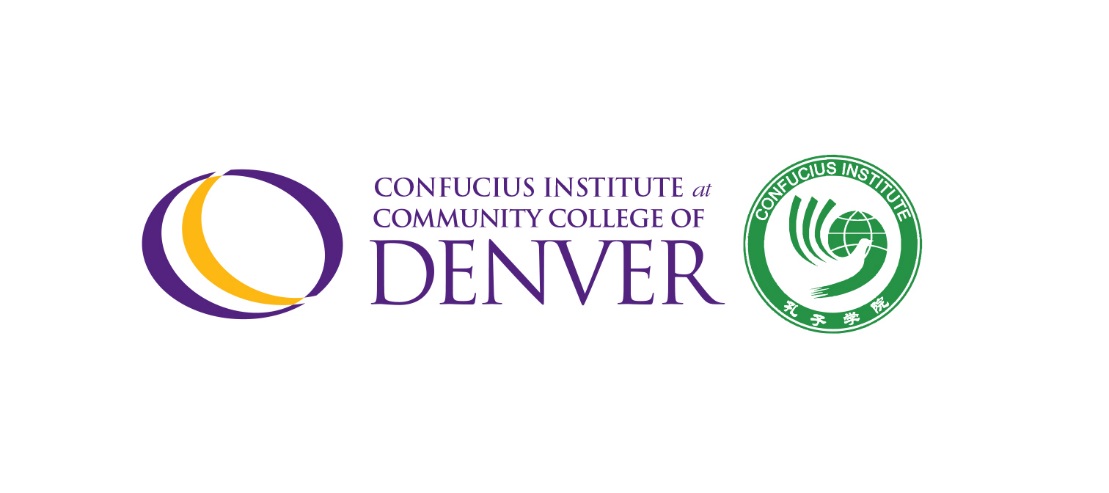 Application Of Training Program for Overseas Chinese Teachers外国汉语教师来华研修项目Application Of Training Program for Overseas Chinese Teachers外国汉语教师来华研修项目Application Of Training Program for Overseas Chinese Teachers外国汉语教师来华研修项目Application Of Training Program for Overseas Chinese Teachers外国汉语教师来华研修项目Application Of Training Program for Overseas Chinese Teachers外国汉语教师来华研修项目个人信息 Personal Information个人信息 Personal Information个人信息 Personal Information个人信息 Personal Information个人信息 Personal Information姓名（同护照姓名）Full Name (as appears in passport)汉语名Chinese Name照片Photo性别Gender□男   Male□女   Female出生日期Date of  Birthyyyy-mm-dd照片Photo国籍Nationality护照号码Passport No.照片Photo电话/手机Telephone/Mobile Phone传真Fax邮编Postcode联系地址Address电子邮件E-mail是否来华研修过Previous participation in similar programs是否来华研修过Previous participation in similar programs□有   YesX□没有  No背景Ethnicity□ 华  裔□ 非华裔 母语Mother Tongue母语Mother Tongue学历Degree专业Major专业Major汉语水平Chinese level自我评价Self-evaluation自我评价Self-evaluation职称Title汉语教龄Years Teaching Chinese汉语教龄Years Teaching Chinese教学特长Most Skilled Fields教学难点Difficulties Encountered in Teaching教学难点Difficulties Encountered in Teaching教学对象Category of Student是否服从调剂Agree to Switch Classes是否服从调剂Agree to Switch Classes□是 Yes■否  No工作单位所在国家Employer’s Location办理签证的中国使领馆Visa-issuing Embassy of Consulate办理签证的中国使领馆Visa-issuing Embassy of Consulate请选择推荐单位类型Category推荐单位Referee推荐单位Referee工作单位信息 Employer Information工作单位信息 Employer Information工作单位信息 Employer Information工作单位信息 Employer Information工作单位信息 Employer Information单位英文名称Employer（ENG）Education Nationale单位中文名称Employer（CHN）单位中文名称Employer（CHN）单位类别Category单位性质Property单位性质Property汉语教师数Number of Teachers Teaching Chinese本土教师：      中方教师：      汉语学生数Number of Students Learning Chinese汉语学生数Number of Students Learning Chinese华  裔：      非华裔：      汉语课程开展情况与介绍Introduction and History of Current Chinese Courses at Your Organization/School课程名称Courses周/课时Hours/Week教材名称Textbook教材名称Textbook出版社Publisher